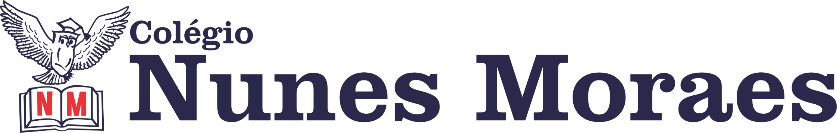 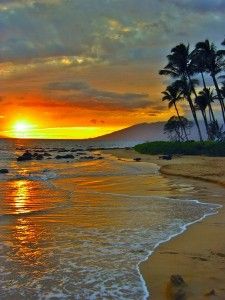 Mais Uma Vez                       Renato Russo"Mas é claro que o sol vai voltar amanhãMais uma vez, eu seiEscuridão já vi pior, de endoidecer gente sãEspera que o sol já vem" Escute completa em: https://youtu.be/WuxhszR8-JM                Boas aulas. ►1ª AULA: 13h -13:55’   - INGLÊS    – PROFESSORA MONNALYSA FONTINELE    CAPÍTULO 11 – LINKING WORDS Passo 1: Acesse o link do Google Meet. A professora explicará e resolverá com os alunos os conteúdos das páginas 26 a 29. Caso não consiga acessar, comunique–se a coordenação e assista à videoaula do link a seguir: https://www.youtube.com/watch?time_continue=973&v=b6slQAwk1xs&feature=emb_logoAssista  até 16 minutos. Passo 2: Faça as atividades das páginas indicadas acima. *Envie foto da atividade realizada para NUNES MORAES 1ºA e 1ºB. Escreva a matéria, seu nome e seu número em cada página.►2ª AULA: 13:55’-14:50’   - FÍSICA    –   PROFESSOR  DENILSON SOUSA  CAPÍTULO  09 – TRABALHO E ENERGIA1° passo: Organize-se com seu material, livro de Física, caderno, caneta, lápis e borracha. 2° passo: Acesse o link disponibilizado no grupo da sala no WhatsApp para a aula na plataforma Google Meet.  O professor Denilson vai trabalhar com resolução de questões sobre energia. Caso não consiga acessar, comunique-se com a   Coordenação e realize as ações abaixo. Depois realize o passo 3.1-Abra o arquivo que o professor Denilson colocou no grupo da sala e faça o estudo minucioso das resoluções contidas nele. 2-Anote as suas dúvidas sobre as questões. Quando a videoconferência terminar o professor Denilson vai atender você por meio do WhatsApp. 3-O professor Denilson vai disponibilizar, no grupo da sala, um link com a gravação da videoconferência;  assim que possível, baixe essa gravação para esclarecer ainda mais a solução das questões.   3° passo: Copie em seu caderno as questões que o professor Denilson resolveu na videoconferência e envie para a coordenação. Durante a resolução dessas questões o professor Denilson vai tirar dúvidas no grupo de WhatsApp da sala.    *Envie foto da atividade realizada para NUNES MORAES 1ºA e 1ºB. Escreva a matéria, seu nome e seu número em cada página.►3ª AULA: 14:50’-15:45’  - BIOLOGIA 1 -    PROFESSOR  GONZAGA MARTINS CAPÍTULO 8 - EMBRIOGÊNESE HUMANA Passo 1 - Realize a releitura da teoria proposta ao longo do capítulo (páginas 03 a 13).Aproveite e mande logo a tarefa de casa da aula anterior, nesse momento.Passo 2 – Explicação do capítulo neste link: https://meet.google.com/O código será fornecido na hora da aula.Caso não consiga acessar, comunique-se com a   Coordenação e assista  à videoaula no link abaixo:https://youtu.be/4xnbYY_sV7wVeja todo o vídeo. Tempo total: 25 min.Passo 3 – Correção da tarefa de Classe: exercícios 1 a 5 da seção "Atividades para sala" (páginas 14 e 15). Se não conseguir acessar a aula online, confira suas respostas pelo gabarito disponível no portal SAS. Anote suas dúvidas e esclareça-as com o professor na próxima aula. ►INTERVALO: 15:45’-16:10’   ►4ª AULA:   16:10’-17:05’  -  FÍSICA    –   PROFESSOR  DENILSON SOUSA   CAPÍTULO  09 – TRABALHO E ENERGIA1° passo: Organize-se com seu material, livro de Física, caderno, caneta, lápis e borracha. 2° passo: Acesse o link disponibilizado no grupo da sala no WhatsApp para a aula na plataforma Google Meet.  O professor Denilson vai continuar  trabalhando com resolução de questões sobre energia. Caso não consiga acessar, comunique-se com a   Coordenação e realize as ações abaixo. Depois realize o passo 3.1-Abra o arquivo que o professor Denilson colocou no grupo da sala e faça o estudo minucioso das resoluções contidas nele. 2-Anote as suas dúvidas sobre as questões. Quando a videoconferência terminar o professor Denilson vai atender você por meio do WhatsApp. 3-O professor Denilson vai disponibilizar, no grupo da sala, um link com a gravação da videoconferência;  assim que possível, baixe essa gravação para esclarecer ainda mais a solução das questões.   3° passo: Copie em seu caderno as questões que o professor Denilson resolveu na videoconferência e envie para a coordenação. Durante a resolução dessas questões o professor Denilson vai tirar dúvidas no grupo de WhatsApp da sala.    *Envie foto da atividade realizada para NUNES MORAES 1ºA e 1ºB. Escreva a matéria, seu nome e seu número em cada página.►5ª AULA:   17:05’ – 18:00’   -  ÁLGEBRA   –   PROFESSOR  BETOWER MORAIS  CAPÍTULO 10 -  FUNÇÃO QUADRÁTICA II ( PARTE 2) – Resolução de exercíciosORIENTAÇÕESPasso 1 – Ao iniciar o horário de aula,  dirija-se para a sala do google meet, para acompanhar as resoluções e comentários das questões 01,02,04,06 e 08 das atividades propostas das páginas 18 e 19. Passo 3 -Como atividade de sala, resolva as questão 09 e 10 , das atividades propostas, da página 19   . Coloque as resoluções (com os cálculos) em seu caderno (ou folha avulsa) *Envie foto da atividade realizada para NUNES MORAES 1ºA e 1ºB. Escreva a matéria, seu nome e seu número em cada página. Retire as dúvidas com seu professor através do WhatsApp durante o período de sua aula.Finalizamos por hoje. Obrigado por ficar conosco. 